_____________________________________________________________CONTROLLED PYROLYSIS BURNOFF OVEN FOR SALEPRC 2604283750,000 BTU115 V 6 CNATURAL GASRATE CONTROLLED BURNOFFOUTSIDE DIMENSION91 IN WIDE X 121 IN DEEP X 98 IN HIGHDOOR INSIDE:66 IN WIDE X 88 IN DEEP X 84 IN HIGHUSEABLE ABOVE CART DIMENSIONS61 WIDE X 82 IN DEEP  X 69 IN HIGHWEIGHT 6240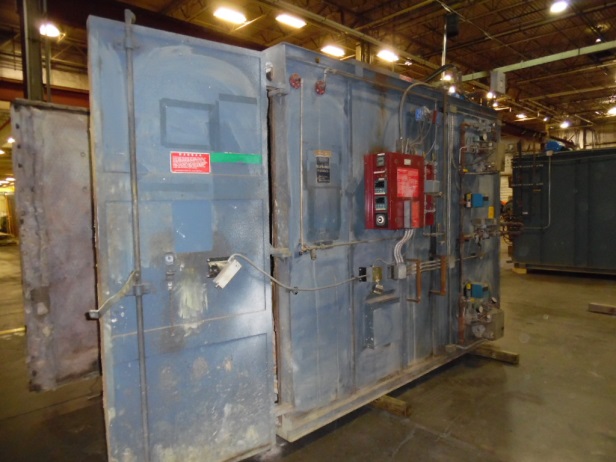 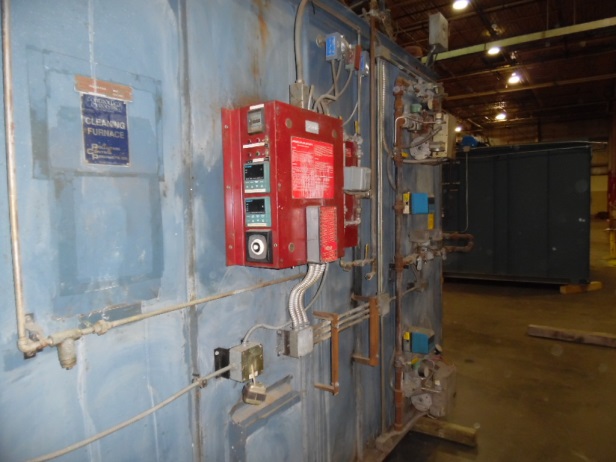 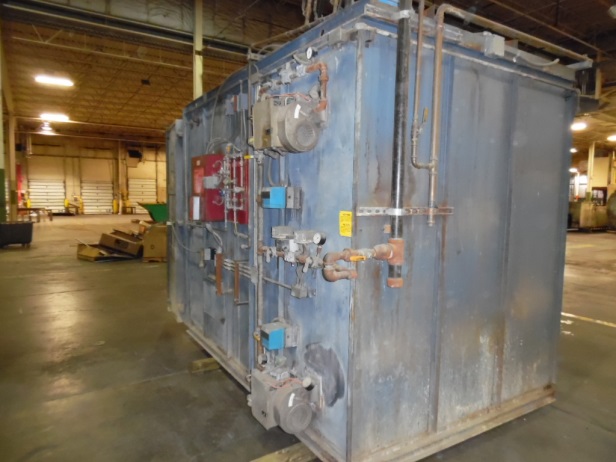 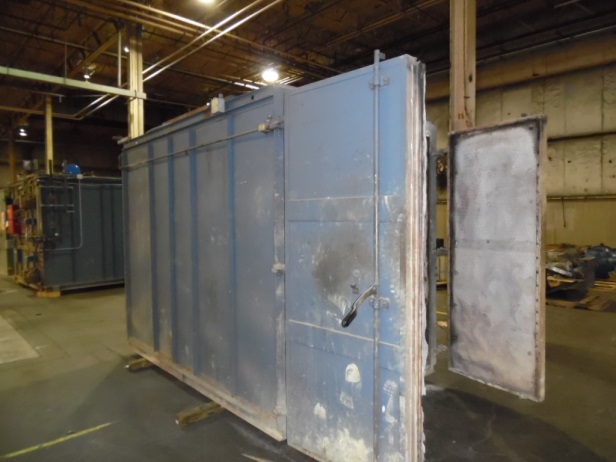 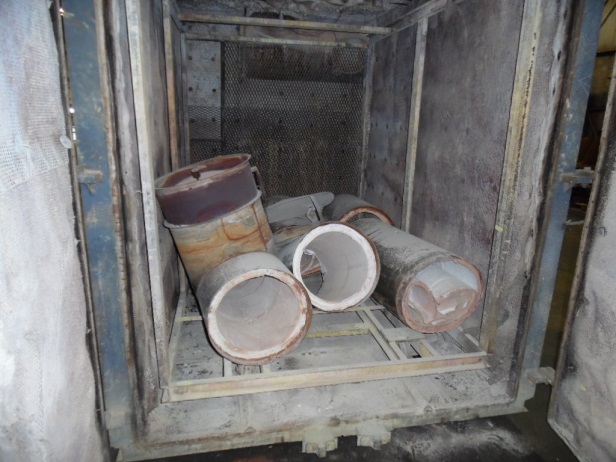 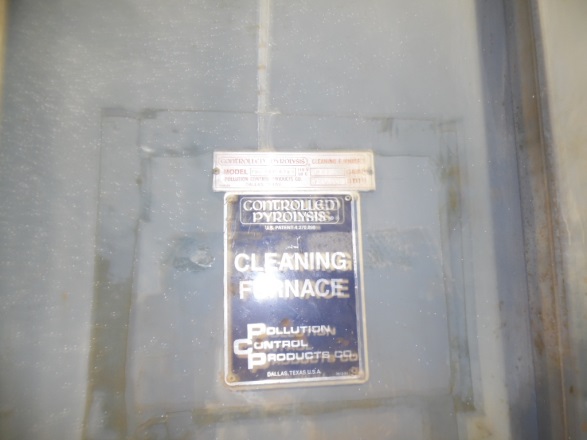 